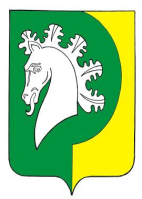  О назначении старост населенных пунктов Шераутского  сельского поселения     	В соответствии со ст.27.1  Федерального закона от 06.10.2003г. № 131-ФЗ «Об общих принципах организации местного самоуправления в Российской Федерации»,  Законом Чувашской Республики от 21.12.2018 г. № 99  «Об отдельных вопросах, связанных с деятельностью и статусом  старосты сельского населенного пункта на территории Чувашской Республики», Уставом Шераутского  сельского поселения и на основании протоколов собраний граждан,  Собрание депутатов Шераутского  сельского поселения Комсомольского  района Чувашской Республики р е ш и л о: Назначить старостами:	- села Шерауты - Симакову Галину Сергеевну;- деревни Шурут-Нурусово - Пыркина Геннадия Михайловича;- деревни Нижние Бюртли-Шигали - Дюкина Анатолия Ивановича;- деревни Ендоба  - Яковлева Василия Алексеевича;- деревни  Татарские Шуруты - Алимова Рината Алиулловича.  2. Признать утратившим силу решение Собрания депутатов Шераутского  сельского поселения от 29.03.2019г. № 3/92 «О назначении старост населенных пунктов Шераутского  сельского поселения».3. Настоящее решение вступает в силу после его официального опубликования в информационном бюллетене  «Вестник Шераутского сельского поселения Комсомольского района».Председатель Собрания депутатовШераутского сельского поселения				   В.Н. ЛожковаГлава Шераутскогосельского поселения					            С.М. МаштановЧĂВАШ  РЕСПУБЛИКИНЧИКОМСОМОЛЬСКИ РАЙОНĚШУРУТ  ЯЛ  ПОСЕЛЕНИНДЕПУТАЧĚСЕН    ПУХĂВĚЙЫШĂНУ «20» май 2021ç. № 1/33Шурут ялĕЧУВАШСКАЯ РЕСПУБЛИКАКОМСОМОЛЬСКИЙ РАЙОНСОБРАНИЕ ДЕПУТАТОВШЕРАУТСКОГОСЕЛЬСКОГО ПОСЕЛЕНИЯРЕШЕНИЕ«20»  мая  2021г. № 1/33село Шерауты